المقدمةتعرّض الأردن وسائر دول العالم لجائحة فيروس كورونا(كوفيد-19) والتي شكلت تحدياً كبيرا للأنظمة الصحية. لذلك تحتاج المراكز الصحية إلى النظر في مدى استعدادها للتعامل مع التدفق المحتمل للمراجعين المرضى وزيادة الحاجة إلى الخدمات الطبية والتحري وإدارة الحالات وإحالة المرضى إلى نقاط الرعاية الأخرى حسب المسار التحويلي المعتمد.قام مشروع تعزيز جودة الخدمات الصحية الممول من الوكالة الأمريكية للتنمية الدولية بالتعاون مع المكتب الإقليمي لمنظمة الصحة العالمية لشرق المتوسط ووزارة الصحة بتحديث القائمة المرجعية لاستعداد المراكز الصحية لجائحة فيروس كورونا (كوفيد-19( وفقًا لأحدث توصيات منظمة الصحة العالمية. تتكون القائمة من ثمانية وظائف استجابة تشمل 47 نشاط. قامت وزارة الصحة باختيار 30 مركزاً صحياً لإجراء التقييم، ووضع وتنفيذ خطط العمل ذات الصلة لإدارة حالات كوفيد-19 المشتبه بها والمؤكدة والتي تتضمن كذلك تقديم المشورة لإدارة حالات كوفيد-19 البسيطة.وفقاً لذلك، قام مشروع تعزيز جودة الخدمات الصحية الممول من الوكالة الأمريكية للتنمية الدولية بدعم وزارة الصحة في تقييم جاهزية المستشفيات والمراكز الصحية للتعامل مع جائحة كوفيد-19 من خلال دعم مقيَمي وزارة الصحة في إجراء التقييم للمراكز الصحية المختارة مع ممثلين من مديرية التطوير المؤسسي وضبط الجودة في وزارة الصحة..ملخص تنفيذيباستخدام القائمة المرجعية لتقييم جاهزية المراكز الصحية لمواجهة جائحة فيروس كوفيد-19، قام مقيّمو وزارة الصحة لجاهزية المستشفيات والمراكز الصحية للتعامل مع جائحة فيروس كوفيد-19 وبالتعاون مع فريق مشروع تعزيز جودة الخدمات الصحية الممول من الوكالة الأمريكية للتنمية الدولية بزيارة وتقييم مركز صحي الربة الشامل التابع لمديرية الشؤون الصحية لمحافظة الكرك لتقييم مدى جاهزية هذا المركز للتعامل مع الحالات المشتبه بها والمؤكدة لكوفيد-19. حيث قام المقيمون، بما يلي: تحديد نقاط القوة والضعف والفجوات.الاجتماع مع فريق الأزمات بالمركز.تقديم توصياتهم الإجرائية لتمكين المركز من الاستعداد للتعامل مع حالات كوفيد-19.يبين الجدول 1 أدناه، نتائج تقييم مركز صحي الربة الشامل. علماً بأن النتائج تشير إلى أن المركز حقق نسبة جاهزية إجمالية تساوي 86.2%.المنهجية تضمّن فريق التقييم مقيم من وزارة الصحة لجاهزية المستشفيات والمراكز الصحية للتعامل مع جائحة كوفيد-19 المعتمدين وفريق من مشروع تعزيز جودة الخدمات الصحية الممول من الوكالة الأمريكية للتنمية الدولية. تم إجراء التقييم لمركز صحي الربة الشامل على مدار يوم عمل كامل بتاريخ 28/11/2021.قام فريق التقييم بتقييم جاهزية مركز صحي الربة الشامل لوظائف الاستجابة الثمانية بحسب القائمة المرجعية لاستعداد المراكز الصحية لجائحة فيروس كوفيد-19 المحدثة وهي:القيادة والتنسيق.الدعم التشغيلي واللوجستي وإدارة الإمدادات.المعلومات والتواصل.الموارد البشرية.استمرارية الخدمات الأساسية والقدرة على تلبية الاحتياجات المتزايدة.سرعة التعرف على الحالات.العزل والتحويل للحالات المشتبه إصابتها بفيروس كوفيد-19مع التدبير العلاجي للحالات البسيطة المشتبه بها والمؤكدة.منع العدوى والسيطرة عليها.تشمل وظائف الاستجابة الثمانية 47 نشاطاً. تم قياس الجاهزية والمداخلات المطبقة للأنشطة لتحديد مستوى الجاهزية لكل منها.عند التحقق من كل نشاط ضمن وظائف الاستجابة، يستطيع المقيمين تحديد النتيجة بواحدة من ثلاث خيارات وهي:مطبق: تم إحراز تقدم كبير في هذا النشاط.قيد التنفيذ: تم إحراز بعض التقدم، مع توفر دلائل على وجود إجراءات متخذة في هذا النشاط.غير مطبق: لم يتم تطبيقه، لا يوجد تقدم، لا يوجد دلائل على اتخاذ اجراءات في هذا النشاط.للتأكد من حالة التطبيق لكل نشاط ضمن وظيفة الاستجابة المرتبطة به، قام فريق التقييم بجمع المعلومات من خلال:مقابلة رئيس المركز وفريق الأزمات ومقدمي الرعاية الصحية بالمركز.القيام بجولة في مرافق المركز لمراقبة الممارسات والإجراءات وبيئة المركز.مراجعة الوثائق ذات الصلة.قام فريق التقييم بجمع وتحليل البيانات، ومن ثم تمت مناقشتها وتأكيدها والاتفاق على النتيجة لكل منها مع رئيس المركز الصحي وفريق الأزمات.نتائج التقييميوضح هذا القسم النتائج المحددة التي توصل إليها فريق التقييم بحسب القائمة المرجعية لاستعداد المراكز الصحية لجائحة فيروس كوفيد-19 المحدّثة.التوصياتبناءً على نتائج التقييم، يوصي فريق التقييم بالتالي حسب وظائف الاستجابة:القيادة والتنسيق:يوصي فريق التقييم المركز الصحي ممثّلا بفريق إدارة الازمات:تطوير "خطة/خطط تعافي" لإدارة الموارد البشرية والدعم اللوجستي والميزانية، والمشتريات، والأمن، والعلاج.إجراء تمرين وهمي (افتراضي) أو فعلي للاستجابة الطارئة للتعامل مع حالات كوفيد-19 مع كتابة تقرير بعد اجرائه للاستفادة من الايجابيات والسلبيات.الدعم التشغيلي واللوجستي وإدارة الإمدادات:يوصي فريق التقييم المركز الصحي ممثّلا بفريق إدارة الازمات:على موظف الصيدلية بالتعاون مع لجنة الأزمات إعادة النظر في خطة تقدير الاستهلاك من المستلزمات الأساسية والمستحضرات الصيدلانية وتطوير خطة جديدة بناءً على سيناريوهات تفشي كوفيد-19.الموارد البشرية:يوصي فريق التقييم المركز الصحي ممثّلا بفريق إدارة الازمات:توفير وتطبيق سياسات واجراءات وزارة الصحة من ناحية تتبع الكوادر المصابة وعمل تقييم دوري للعاملين الصحيين المعرضين للإصابة وكذلك المصابين.تصميم وتنفيذ برنامج تدريبي مستمر بالتعاون مع مديرية الشؤون الصحية في محافظة الكرك لجميع الموظفين المعنيين يتضمن موضوعات مختلفة حول كوفيد-19، مثل: إدارة الحالات المشتبه أو المؤكد إصابتها بكوفيد-19، منع وضبط العدوى، والاستخدام الأمثل لمعدات الحماية الشخصية والتعامل مع النفايات الطبية والتخلص منها.منع العدوى والسيطرة عليها:يوصي فريق التقييم المركز الصحي ممثّلا بفريق إدارة الازمات:  اعداد برنامج يوثق عليه عمليات التنظيف والتعقيم لأماكن التعامل مع الحالات المشتبه بإصابتها أو المؤكدة بكوفيد-19 (المنطقة التنفسية وغرفة العزل) مقابل توقيع الموظف وتحديد وقت التنظيف وذلك حسب البروتوكولات خاصة لأماكن التعامل مع حالات كوفيد-19.مشروع تعزيز جودة الخدمات الصحية الممول من الوكالة الأمريكية للتنمية الدولية
 تقرير تقييم جاهزية مركز صحي الربة الشامل لإدارة حالات كوفيد-1928 تشرين ثاني 2021جدول 1: نتائج وظائف التقييم لمركز صحي الربة الشاملجدول 1: نتائج وظائف التقييم لمركز صحي الربة الشاملجدول 1: نتائج وظائف التقييم لمركز صحي الربة الشاملجدول 1: نتائج وظائف التقييم لمركز صحي الربة الشاملعدد الأنشطة الكلينسبة الأنشطة المطبقةعدد الأنشطة المطبقةوظيفة التقييم666.6%4القيادة والتنسيق683.3%5الدعم التشغيلي واللوجستي وإدارة الإمدادات5100%5المعلومات والتواصل450%2الموارد البشرية6100%6استمرارية الخدمات الأساسية والقدرة على تلبية الاحتياجات المتزايدة4100%4سرعة التعرف على الحالات6100%6العزل والتحويل للحالات المشتبه إصابتها بكوفيد-19 مع التدبير العلاجي للحالات البسيطة المشتبه بها والمؤكدة1090%9منع العدوى والسيطرة عليها4786.2%41الإجماليجدول 2: تفاصيل التقييمجدول 2: تفاصيل التقييمالمسمى الوظيفيفريق التقييممقيّم جاهزية مستشفيات ومراكز صحية للتعامل مع جائحة كوفيد-19معتمدرئيسة وحدة الجودة في مستشفى الكرك الحكوميوفاء المعايطةأخصائية تحسين جودة الخدمات الصحية / مشروع تعزيز جودة الخدمات الصحية الممول من الوكالة الأمريكية للتنمية الدوليةالدكتورة سيبسا غوناجوقهمنسق تحسين جودة الخدمات الصحية / مشروع تعزيز جودة الخدمات الصحية الممول من الوكالة الأمريكية للتنميةأماني الخواجا المسمى الوظيفيالمركز الصحيرئيس المركزمحمد ذباح الجمل نائب رئيس المركزمجدي هلسة ممرضة قانونية /رئيسة التمريضغدير الشقور منسقة الجودة وضابطة ارتباط منع وضبط العدوىيارا الضمور صيدلانية/مسؤولة الصيدليةنغم الضمور مسؤولة قسم السجل الطبيايمان المجالي قابلة قانونيةالاء العمر مسؤولة قسم الموارد البشريةامينه الحاوي مديرة المختبرإراء رهايفه جدول 3: القائمة المرجعية لاستعداد المراكز الصحية لجائحة كوفيد-19جدول 3: القائمة المرجعية لاستعداد المراكز الصحية لجائحة كوفيد-19جدول 3: القائمة المرجعية لاستعداد المراكز الصحية لجائحة كوفيد-19جدول 3: القائمة المرجعية لاستعداد المراكز الصحية لجائحة كوفيد-19جدول 3: القائمة المرجعية لاستعداد المراكز الصحية لجائحة كوفيد-19جدول 3: القائمة المرجعية لاستعداد المراكز الصحية لجائحة كوفيد-19جدول 3: القائمة المرجعية لاستعداد المراكز الصحية لجائحة كوفيد-19جدول 3: القائمة المرجعية لاستعداد المراكز الصحية لجائحة كوفيد-19جدول 3: القائمة المرجعية لاستعداد المراكز الصحية لجائحة كوفيد-19جدول 3: القائمة المرجعية لاستعداد المراكز الصحية لجائحة كوفيد-19وصف المركز الصحيوصف المركز الصحيوصف المركز الصحيوصف المركز الصحيوصف المركز الصحيوصف المركز الصحيوصف المركز الصحيوصف المركز الصحيوصف المركز الصحيوصف المركز الصحياسم المركز الصحي: مركز صحي الربة الشاملاسم المركز الصحي: مركز صحي الربة الشاملاسم المركز الصحي: مركز صحي الربة الشاملاسم المركز الصحي: مركز صحي الربة الشاملاسم المركز الصحي: مركز صحي الربة الشاملاسم المركز الصحي: مركز صحي الربة الشاملاسم المركز الصحي: مركز صحي الربة الشاملاسم المركز الصحي: مركز صحي الربة الشاملاسم المركز الصحي: مركز صحي الربة الشاملاسم المركز الصحي: مركز صحي الربة الشاملمديرية الشؤون الصحية: الكركمديرية الشؤون الصحية: الكركمديرية الشؤون الصحية: الكركمديرية الشؤون الصحية: الكركمديرية الشؤون الصحية: الكركمديرية الشؤون الصحية: الكركمديرية الشؤون الصحية: الكركمديرية الشؤون الصحية: الكركمديرية الشؤون الصحية: الكركمديرية الشؤون الصحية: الكركالقطاع الصحي: وزارة الصحة  الخدمات الطبية الملكية أخرى، حدد:القطاع الصحي: وزارة الصحة  الخدمات الطبية الملكية أخرى، حدد:القطاع الصحي: وزارة الصحة  الخدمات الطبية الملكية أخرى، حدد:القطاع الصحي: وزارة الصحة  الخدمات الطبية الملكية أخرى، حدد:القطاع الصحي: وزارة الصحة  الخدمات الطبية الملكية أخرى، حدد:القطاع الصحي: وزارة الصحة  الخدمات الطبية الملكية أخرى، حدد:القطاع الصحي: وزارة الصحة  الخدمات الطبية الملكية أخرى، حدد:القطاع الصحي: وزارة الصحة  الخدمات الطبية الملكية أخرى، حدد:القطاع الصحي: وزارة الصحة  الخدمات الطبية الملكية أخرى، حدد:القطاع الصحي: وزارة الصحة  الخدمات الطبية الملكية أخرى، حدد:تصنيف المركز الصحي: شامل أوليتصنيف المركز الصحي: شامل أوليتصنيف المركز الصحي: شامل أوليتصنيف المركز الصحي: شامل أوليتصنيف المركز الصحي: شامل أوليتصنيف المركز الصحي: شامل أوليتصنيف المركز الصحي: شامل أوليتصنيف المركز الصحي: شامل أوليتصنيف المركز الصحي: شامل أوليتصنيف المركز الصحي: شامل أوليساعات عمل المركز الصحي: 8 ساعات.ساعات عمل المركز الصحي: 8 ساعات.ساعات عمل المركز الصحي: 8 ساعات.ساعات عمل المركز الصحي: 8 ساعات.ساعات عمل المركز الصحي: 8 ساعات.ساعات عمل المركز الصحي: 8 ساعات.ساعات عمل المركز الصحي: 8 ساعات.ساعات عمل المركز الصحي: 8 ساعات.ساعات عمل المركز الصحي: 8 ساعات.ساعات عمل المركز الصحي: 8 ساعات.نوع الملف الطبي: ورقي إلكتروني (حكيم)نوع الملف الطبي: ورقي إلكتروني (حكيم)نوع الملف الطبي: ورقي إلكتروني (حكيم)نوع الملف الطبي: ورقي إلكتروني (حكيم)نوع الملف الطبي: ورقي إلكتروني (حكيم)نوع الملف الطبي: ورقي إلكتروني (حكيم)نوع الملف الطبي: ورقي إلكتروني (حكيم)نوع الملف الطبي: ورقي إلكتروني (حكيم)نوع الملف الطبي: ورقي إلكتروني (حكيم)نوع الملف الطبي: ورقي إلكتروني (حكيم)مركز تطعيم لكوفيد-19: نعم لامركز تطعيم لكوفيد-19: نعم لامركز تطعيم لكوفيد-19: نعم لامركز تطعيم لكوفيد-19: نعم لامركز تطعيم لكوفيد-19: نعم لامركز تطعيم لكوفيد-19: نعم لامركز تطعيم لكوفيد-19: نعم لامركز تطعيم لكوفيد-19: نعم لامركز تطعيم لكوفيد-19: نعم لامركز تطعيم لكوفيد-19: نعم لاالمرافق التشخيصية المتاحة: المختبر تفاعل البوليمراز المتسلسل (PCR) الاشعة السينيةالمرافق التشخيصية المتاحة: المختبر تفاعل البوليمراز المتسلسل (PCR) الاشعة السينيةالمرافق التشخيصية المتاحة: المختبر تفاعل البوليمراز المتسلسل (PCR) الاشعة السينيةالمرافق التشخيصية المتاحة: المختبر تفاعل البوليمراز المتسلسل (PCR) الاشعة السينيةالمرافق التشخيصية المتاحة: المختبر تفاعل البوليمراز المتسلسل (PCR) الاشعة السينيةالمرافق التشخيصية المتاحة: المختبر تفاعل البوليمراز المتسلسل (PCR) الاشعة السينيةالمرافق التشخيصية المتاحة: المختبر تفاعل البوليمراز المتسلسل (PCR) الاشعة السينيةالمرافق التشخيصية المتاحة: المختبر تفاعل البوليمراز المتسلسل (PCR) الاشعة السينيةالمرافق التشخيصية المتاحة: المختبر تفاعل البوليمراز المتسلسل (PCR) الاشعة السينيةالمرافق التشخيصية المتاحة: المختبر تفاعل البوليمراز المتسلسل (PCR) الاشعة السينيةالمنطقة المخدومة (عدد البطاقات البيضاء المسجلة في المركز): 26592المنطقة المخدومة (عدد البطاقات البيضاء المسجلة في المركز): 26592المنطقة المخدومة (عدد البطاقات البيضاء المسجلة في المركز): 26592المنطقة المخدومة (عدد البطاقات البيضاء المسجلة في المركز): 26592المنطقة المخدومة (عدد البطاقات البيضاء المسجلة في المركز): 26592المنطقة المخدومة (عدد البطاقات البيضاء المسجلة في المركز): 26592المنطقة المخدومة (عدد البطاقات البيضاء المسجلة في المركز): 26592المنطقة المخدومة (عدد البطاقات البيضاء المسجلة في المركز): 26592المنطقة المخدومة (عدد البطاقات البيضاء المسجلة في المركز): 26592المنطقة المخدومة (عدد البطاقات البيضاء المسجلة في المركز): 26592عدد مراجعي المركز السنوي (يشمل مراجعي الطوارئ): 18624عدد مراجعي المركز السنوي (يشمل مراجعي الطوارئ): 18624عدد مراجعي المركز السنوي (يشمل مراجعي الطوارئ): 18624عدد مراجعي المركز السنوي (يشمل مراجعي الطوارئ): 18624عدد مراجعي المركز السنوي (يشمل مراجعي الطوارئ): 18624عدد مراجعي المركز السنوي (يشمل مراجعي الطوارئ): 18624عدد مراجعي المركز السنوي (يشمل مراجعي الطوارئ): 18624عدد مراجعي المركز السنوي (يشمل مراجعي الطوارئ): 18624عدد مراجعي المركز السنوي (يشمل مراجعي الطوارئ): 18624عدد مراجعي المركز السنوي (يشمل مراجعي الطوارئ): 18624معدل عدد المراجعين الشهري: 2000معدل عدد المراجعين الشهري: 2000معدل عدد المراجعين الشهري: 2000معدل عدد المراجعين الشهري: 2000معدل عدد المراجعين الشهري: 2000معدل عدد المراجعين الشهري: 2000معدل عدد المراجعين الشهري: 2000معدل عدد المراجعين الشهري: 2000معدل عدد المراجعين الشهري: 2000معدل عدد المراجعين الشهري: 2000سعة المركز الصحي (الغرف)سعة المركز الصحي (الغرف)سعة المركز الصحي (الغرف)سعة المركز الصحي (الغرف)سعة المركز الصحي (الغرف)سعة المركز الصحي (الغرف)سعة المركز الصحي (الغرف)سعة المركز الصحي (الغرف)سعة المركز الصحي (الغرف)سعة المركز الصحي (الغرف)ملاحظاتملاحظاتملاحظاتملاحظاتالعددالعددالعددالعيادات/الغرفالعيادات/الغرفالعيادات/الغرف111عيادات الطب العامعيادات الطب العامعيادات الطب العام1 (3 أسرة)1 (3 أسرة)1 (3 أسرة)قسم الطوارئقسم الطوارئقسم الطوارئ444عيادات الاختصاصعيادات الاختصاصعيادات الاختصاص555قسم الأمومة والطفولةقسم الأمومة والطفولةقسم الأمومة والطفولة111منطقة/غرفة يمكن تخصيصها لمرضى الجهاز التنفسيمنطقة/غرفة يمكن تخصيصها لمرضى الجهاز التنفسيمنطقة/غرفة يمكن تخصيصها لمرضى الجهاز التنفسي111غرفة يمكن تخصيصها كغرفة عزل للحالات المشتبه/المؤكدة إصابتها بكوفيد-19غرفة يمكن تخصيصها كغرفة عزل للحالات المشتبه/المؤكدة إصابتها بكوفيد-19غرفة يمكن تخصيصها كغرفة عزل للحالات المشتبه/المؤكدة إصابتها بكوفيد-19الكوادر الصحيةالكوادر الصحيةالكوادر الصحيةالكوادر الصحيةالكوادر الصحيةالكوادر الصحيةالكوادر الصحيةالكوادر الصحيةالكوادر الصحيةالكوادر الصحيةعدد الموظفين الإضافيين المطلوبين للاستجابة"القدرة القصوى للزيادة"عدد الموظفين الإضافيين المطلوبين للاستجابة"القدرة القصوى للزيادة"عدد الموظفين الذين تلقوا مطعوم كوفيد-19عدد الموظفين الذين تلقوا مطعوم كوفيد-19عدد الموظفين الذين تلقوا مطعوم كوفيد-19عدد الموظفين الحاليينعدد الموظفين الحاليينعدد الموظفين الحاليينالتخصصالتخصص00444444طب عامطب عام00333333أخصائي طب أسرةأخصائي طب أسرة--------أخصائي الباطنيأخصائي الباطني00222222أخصائي الأطفالأخصائي الأطفال00111111تخصصات أخرىتخصصات أخرى22333333التمريض القانونيالتمريض القانوني00333333القابلات القانونياتالقابلات القانونيات009996-46-46-4التمريض المشارك/التمريض المساعد/عاملات التمريضالتمريض المشارك/التمريض المساعد/عاملات التمريض00444444فني مختبرفني مختبر00222222فني أشعةفني أشعة00222222صيدلانيصيدلاني00000000أخصائي تغذيةأخصائي تغذية00777777سجل طبي و/أو محطة مراجعي خدمات الأمومة والطفولةسجل طبي و/أو محطة مراجعي خدمات الأمومة والطفولة--000000باحثة اجتماعية/مرشدة نفسيةباحثة اجتماعية/مرشدة نفسيةعدد الكوادر الصحية المدرّبة على إدارة حالات كوفيد-19عدد الكوادر الصحية المدرّبة على إدارة حالات كوفيد-19عدد الكوادر الصحية المدرّبة على إدارة حالات كوفيد-19عدد الكوادر الصحية المدرّبة على إدارة حالات كوفيد-19عدد الكوادر الصحية المدرّبة على إدارة حالات كوفيد-19عدد الكوادر الصحية المدرّبة على إدارة حالات كوفيد-19عدد الكوادر الصحية المدرّبة على إدارة حالات كوفيد-19عدد الكوادر الصحية المدرّبة على إدارة حالات كوفيد-19عدد الكوادر الصحية المدرّبة على إدارة حالات كوفيد-19عدد الكوادر الصحية المدرّبة على إدارة حالات كوفيد-19ملاحظاتعدد الكوادر المدربةعدد الكوادر المدربةعدد الكوادر المدربةعدد الكوادر المدربةالتخصصالتخصصالتخصصمواضيع التدريبمواضيع التدريب1111طبيبطبيبطبيبإدارة الحالات المشتبه بإصابتها ب كوفيد-19 على مستوى المراكز الصحيةإدارة الحالات المشتبه بإصابتها ب كوفيد-19 على مستوى المراكز الصحية1111تمريضتمريضتمريضإدارة الحالات المشتبه بإصابتها ب كوفيد-19 على مستوى المراكز الصحيةإدارة الحالات المشتبه بإصابتها ب كوفيد-19 على مستوى المراكز الصحية1111قابلةقابلةقابلةإدارة الحالات المشتبه بإصابتها ب كوفيد-19 على مستوى المراكز الصحيةإدارة الحالات المشتبه بإصابتها ب كوفيد-19 على مستوى المراكز الصحية1111تخصصات أخرى (سجل)تخصصات أخرى (سجل)تخصصات أخرى (سجل)إدارة الحالات المشتبه بإصابتها ب كوفيد-19 على مستوى المراكز الصحيةإدارة الحالات المشتبه بإصابتها ب كوفيد-19 على مستوى المراكز الصحية1111طبيبطبيبطبيبرعاية الحوامل والرضاعة الطبيعية أثناء جائحة كوفيد-19 على مستوى المراكز الصحيةرعاية الحوامل والرضاعة الطبيعية أثناء جائحة كوفيد-19 على مستوى المراكز الصحية0000تمريضتمريضتمريضرعاية الحوامل والرضاعة الطبيعية أثناء جائحة كوفيد-19 على مستوى المراكز الصحيةرعاية الحوامل والرضاعة الطبيعية أثناء جائحة كوفيد-19 على مستوى المراكز الصحية3333قابلةقابلةقابلةرعاية الحوامل والرضاعة الطبيعية أثناء جائحة كوفيد-19 على مستوى المراكز الصحيةرعاية الحوامل والرضاعة الطبيعية أثناء جائحة كوفيد-19 على مستوى المراكز الصحية0000تخصصات أخرىتخصصات أخرىتخصصات أخرىرعاية الحوامل والرضاعة الطبيعية أثناء جائحة كوفيد-19 على مستوى المراكز الصحيةرعاية الحوامل والرضاعة الطبيعية أثناء جائحة كوفيد-19 على مستوى المراكز الصحية1111طبيبطبيبطبيبالرعاية المنزلية للحالات المشتبه بإصابتها والمؤكدة بكوفيد-19الرعاية المنزلية للحالات المشتبه بإصابتها والمؤكدة بكوفيد-191111تمريضتمريضتمريضالرعاية المنزلية للحالات المشتبه بإصابتها والمؤكدة بكوفيد-19الرعاية المنزلية للحالات المشتبه بإصابتها والمؤكدة بكوفيد-193333قابلةقابلةقابلةالرعاية المنزلية للحالات المشتبه بإصابتها والمؤكدة بكوفيد-19الرعاية المنزلية للحالات المشتبه بإصابتها والمؤكدة بكوفيد-193333تخصصات أخرىتخصصات أخرىتخصصات أخرىالرعاية المنزلية للحالات المشتبه بإصابتها والمؤكدة بكوفيد-19الرعاية المنزلية للحالات المشتبه بإصابتها والمؤكدة بكوفيد-191111طبيبطبيبطبيبإجراءات منع وضبط العدوىإجراءات منع وضبط العدوى1111تمريضتمريضتمريضإجراءات منع وضبط العدوىإجراءات منع وضبط العدوى1111قابلةقابلةقابلةإجراءات منع وضبط العدوىإجراءات منع وضبط العدوى0000تخصصات أخرىتخصصات أخرىتخصصات أخرىإجراءات منع وضبط العدوىإجراءات منع وضبط العدوى----طبيبطبيبطبيبتدريبات أخرى متعلقة بكوفيد-19، حدد: تدريبات أخرى متعلقة بكوفيد-19، حدد: ----تمريضتمريضتمريضتدريبات أخرى متعلقة بكوفيد-19، حدد: تدريبات أخرى متعلقة بكوفيد-19، حدد: ----قابلةقابلةقابلةتدريبات أخرى متعلقة بكوفيد-19، حدد: تدريبات أخرى متعلقة بكوفيد-19، حدد: ----تخصصات أخرىتخصصات أخرىتخصصات أخرىتدريبات أخرى متعلقة بكوفيد-19، حدد: تدريبات أخرى متعلقة بكوفيد-19، حدد: الدعم التشغيلي للمركز الصحيالدعم التشغيلي للمركز الصحيالدعم التشغيلي للمركز الصحيالدعم التشغيلي للمركز الصحيالدعم التشغيلي للمركز الصحيالدعم التشغيلي للمركز الصحيالدعم التشغيلي للمركز الصحيالدعم التشغيلي للمركز الصحيالدعم التشغيلي للمركز الصحيالدعم التشغيلي للمركز الصحيملاحظاتملاحظاتملاحظاتالعدد المتوفرالعدد المتوفرالعدد المتوفرمتطلبات الدعم التشغيليمتطلبات الدعم التشغيليمتطلبات الدعم التشغيلييتم التواصل مع الدفاع المدني في اسعاف الحالات المشتبه بإصابتها أو المصابة يتم التواصل مع الدفاع المدني في اسعاف الحالات المشتبه بإصابتها أو المصابة يتم التواصل مع الدفاع المدني في اسعاف الحالات المشتبه بإصابتها أو المصابة ---سيارة الإسعافسيارة الإسعافسيارة الإسعاف555أسطوانة الأكسجينأسطوانة الأكسجينأسطوانة الأكسجين555منظم الأكسجين (O2 regulator)منظم الأكسجين (O2 regulator)منظم الأكسجين (O2 regulator)111جهاز قياس تشبع الدم بالأكسجين (Pulse Oximeter)جهاز قياس تشبع الدم بالأكسجين (Pulse Oximeter)جهاز قياس تشبع الدم بالأكسجين (Pulse Oximeter)222جهاز قياس الحرارة عن بعدجهاز قياس الحرارة عن بعدجهاز قياس الحرارة عن بعد---جهاز مراقبة القلبجهاز مراقبة القلبجهاز مراقبة القلب50 / شهرياً50 / شهرياً50 / شهرياًكمامة الأكسجين (Disposable Oxygen Mask)كمامة الأكسجين (Disposable Oxygen Mask)كمامة الأكسجين (Disposable Oxygen Mask)100/ مختلف القياسات100/ مختلف القياسات100/ مختلف القياساتIntravenous CannulasIntravenous CannulasIntravenous CannulasEmergency BoxEmergency BoxEmergency Box1 1 1 عربة الطوارئ (Emergency Trolley)عربة الطوارئ (Emergency Trolley)عربة الطوارئ (Emergency Trolley)القائمة المرجعية لاستعداد المراكز الصحية لجائحة كوفيد-19القائمة المرجعية لاستعداد المراكز الصحية لجائحة كوفيد-19القائمة المرجعية لاستعداد المراكز الصحية لجائحة كوفيد-19القائمة المرجعية لاستعداد المراكز الصحية لجائحة كوفيد-19ملاحظاتنتيجة التقييمنشاط الاستجابةالرقموظيفة الاستجابة (1): القيادة والتنسيقوظيفة الاستجابة (1): القيادة والتنسيقوظيفة الاستجابة (1): القيادة والتنسيقوظيفة الاستجابة (1): القيادة والتنسيقمطبقتوفر فريق أزمات مدرّب يضم ممثلين من جميع الأقسام والوحدات ذات الصلة مع توفر شروط مرجعيه واضحة له.مطبقتوفر "خطة طوارئ" للاستجابة لجائحة كوفيد-19 (لإدارة الموارد البشرية والدعم اللوجستي والميزانية والمشتريات والأمن والعلاج).من خلال مراجعة الوثائق ومقابلة فريق الأزمات وجد فريق التقييم أنه لا تتوفر خطة تعافي والفريق ليس على معرفة وعلم بالخطة.غير مطبقتطوير "خطة/خطط تعافي" لإدارة الموارد البشرية والدعم اللوجستي والميزانية، والمشتريات، والأمن، والعلاج.من خلال مراجعة الوثائق ومقابلة فريق الأزمات وجد فريق التقييم أنه لم يتم عمل أي تمرين وهمي (افتراضي) للاستجابة الطارئة للتعامل مع حالات كوفيد-19.غير مطبقالتأكيد على فريق إدارة الأزمات في المركز الصحي إجراء تمرين وهمي (افتراضي) أو فعلي للاستجابة الطارئة للتعامل مع حالات كوفيد-19.مطبقتوفر آلية رسمية واضحة للتواصل مع مديرية الشؤون الصحية فيما يتعلق باحتياجات الكوادر الصحية وفق سيناريوهات التفشي (على أن يكون ضابط ارتباط التواصل الداخلي والخارجي هو مدير المركز أو من ينوب عنه).مطبقتوفر قائمة بأسماء وأرقام هواتف الموظفين المتواجدين على رأس عملهم بشكل يومي.وظيفة الاستجابة (2): الدعم التشغيلي واللوجستي وإدارة الإمداداتوظيفة الاستجابة (2): الدعم التشغيلي واللوجستي وإدارة الإمداداتوظيفة الاستجابة (2): الدعم التشغيلي واللوجستي وإدارة الإمداداتوظيفة الاستجابة (2): الدعم التشغيلي واللوجستي وإدارة الإمداداتمطبقتوفر آلية واضحة لضمان استمرار توفير:الأدوية: (مثل: خافضات الحرارة، مسكنات الألم، المضادات الحيوية، مضادات الهيستامين، سوائل وريدية).الإمدادات الأساسية: (مثل: أسطوانات الأوكسجين، والمستهلكات، والمعدات الطبية، وأدوات الحماية الشخصية).من خلال مراجعة الوثائق ومقابلة فريق الأزمات وجد فريق التقييم أنه لا تتوفر خطة لتقدير الاستهلاك من المستلزمات الأساسية والمستحضرات الصيدلانية بناءً على سيناريوهات تفشي كوفيد-19.غير مطبقتوفر خطة لتقدير الاستهلاك من المستلزمات الأساسية والمستحضرات الصيدلانية بناءً على سيناريوهات تفشي كوفيد-19.مطبقتوفر أماكن تخزين لاستيعاب المخزون الإضافي، وضرورة توفر شروط التخزين فيها.مطبقتوفر إجراءات واضحة تعنى بنقل المرضى بما فيها سيارات الإسعاف.مطبقتوفر خطة بديلة مناسبة للخدمات الرئيسية بما فيها الماء والطاقة والأكسجين.مطبقمساهمة أمن المركز الصحي في تحديد القيود الأمنية المناسبة، وتحسين التحكم في الوصول إلى المرافق الصحية، وتدفق المرضى، وحركة المرور، وأماكن انتظار السيارات، وتطبيق السياسات الحكومية بمتابعة شهادة المطاعيم وتطبيق "سند" للمراجعين، وطلب الدعم من الأجهزة الأمنية في تعزيز أمن المركز الصحي إذا لزم الأمر.وظيفة الاستجابة (3): المعلومات والتواصلوظيفة الاستجابة (3): المعلومات والتواصلوظيفة الاستجابة (3): المعلومات والتواصلوظيفة الاستجابة (3): المعلومات والتواصلمطبقتوفر آلية موحدة لضمان سهولة وصول كافة الكوادر إلى السياسات والإرشادات والبروتوكولات المحدثة بشكل منتظم (استخدام وسائل التواصل المختلفة لإيصال المعلومات).مطبقتوفر أنظمة اتصالات بشكل دائم مثل: الخطوط الأرضية، والإنترنت، والأجهزة المحمولة.مطبقتوفر نموذج موحد وسجل خاص لتوثيق حالات التحري عن كوفيد-19 ويتم رفعها بشكل يومي لمديرية الشؤون الصحية وفقا للإجراءات المحددة للتقارير الخارجية من ناحية لمن يتم إرسالها وطبيعة المعلومات الموثقة فيها ودورية إرسال هذه التقارير.مطبقرفع الوعي المجتمعي وتوجيه المجتمع للبحث عن الرعاية الصحية الآمنة خلال الحالة الوبائية.مطبقالتنسيق مع لجنة صحة المجتمع لتحسين الوصول إلى اللقاحات ومشاركة المجتمعات بمعلومات دقيقة حول سلامة اللقاحات وفعاليتها.وظيفة الاستجابة (4): الموارد البشريةوظيفة الاستجابة (4): الموارد البشريةوظيفة الاستجابة (4): الموارد البشريةوظيفة الاستجابة (4): الموارد البشريةمطبقتوفر خطط بديلة/إجراءات لضمان الاستجابة للطلب المتزايد على الموارد البشرية حسب الحاجة، مع الحفاظ على الخدمات التي تعد أساسية.مطبقتوفر قوائم للكوادر المخصصة للتعامل مع حالات كوفيد-19 وكوادر أخرى للتعامل مع الحالات المرضية الاعتيادية.من خلال مراجعة الوثائق ومقابلة فريق الأزمات وجد فريق التقييم أنه لا يتوفر سياسات/إجراءات وتعليمات من وزارة الصحة تضمن عمل تقييم دوري للعاملين الصحيين المعرضين للمخاطر أو المصابين منهم.قيد التنفيذتوفر سياسات/إجراءات وتعليمات من وزارة الصحة تضمن عمل تقييم دوري للعاملين الصحيين المعرضين للمخاطر أو المصابين منهم.من خلال مراجعة الوثائق ومقابلة فريق الأزمات وجد فريق التقييم أنه لا يتوفر برنامج تدريبي مستمر للكوادر الصحية المعنية على " التحري والتحويل للحالات المشتبه بإصابتها بكوفيد-19 وإدارة الحالات السريرية البسيطة ومنع وضبط العدوى" إلّا أنّ الكادر على علم بالبروتوكولات للتحري والتحويل للحالات المشتبه بإصابتها بكوفيد-19 وإدارة الحالات السريرية البسيطة ومنع وضبط العدوى.قيد التنفيذتوفر برنامج تدريبي مستمر للكوادر الصحية المعنية على التحري والتحويل للحالات المشتبه بإصابتها بكوفيد-19 وإدارة الحالات السريرية البسيطة ومنع وضبط العدوى.وظيفة الاستجابة (5): استمرارية الخدمات الأساسية والقدرة على تلبية الاحتياجات المتزايدةوظيفة الاستجابة (5): استمرارية الخدمات الأساسية والقدرة على تلبية الاحتياجات المتزايدةوظيفة الاستجابة (5): استمرارية الخدمات الأساسية والقدرة على تلبية الاحتياجات المتزايدةوظيفة الاستجابة (5): استمرارية الخدمات الأساسية والقدرة على تلبية الاحتياجات المتزايدةمطبقتوفر خطة لزيادة قدرة المركز الصحي من موظفين ولوازم وعمليات ومساحة مادية مثل: استغلال ممرات المركز الصحي، والردهة ومواقف السيارات وغيرها من الأماكن غير الضرورية.مطبقتوفر آلية لاحتساب الطاقة القصوى لاستقبال المرضى وتقدير الطاقة الاستيعابية في الطلب على خدمات المركز الصحي أثناء جائحة كوفيد-19 بناءً على الطاقة القصوى المحتسبة من المرافق والكوادر.مطبقتوفر آلية لاحتساب الطاقة القصوى لعزل المرضى مع مراعاة معايير العزل.مطبقتوفر قائمة معتمدة من مديرية الشؤون الصحية بنقاط تقديم بعض الخدمات مثل: الأشعة والمختبر في حال عدم توفرها أو تعطلها أو الاحتياج المتزايد للحالات المشتبه إصابتها بكوفيد-19.مطبقتوفر قائمة بالخدمات الأساسية للمركز مرتبة حسب الأولوية والتي يمكن من خلالها التعرف على الخدمات التي يمكن تعليقها عند الضرورة وبناءً على سيناريوهات تفشي كوفيد-19.مطبقتوفر طرق بديلة للتواصل ترتبط بتقديم بعض الخدمات الأساسية عن بعد مثل: المشورة عن بعد، وتوصيل الأدوية، خدمات التطعيم.وظيفة الاستجابة (6): سرعة التعرف على الحالاتوظيفة الاستجابة (6): سرعة التعرف على الحالاتوظيفة الاستجابة (6): سرعة التعرف على الحالاتوظيفة الاستجابة (6): سرعة التعرف على الحالاتمطبقتوفر مكان دخول موحد للمنطقة/الغرفة المخصصة لمرضى الجهاز التنفسي مع تباعد على الأقل 1.5 متر بين الحالات وبحيث يكون المدخل لا يسمح إلا بدخول شخص واحد في كل مرة.مطبقتوفر جهاز قياس الحرارة عن بعد في المنطقة التنفسية.مطبقتوفر موظف مدرب ومحدد في مدخل المركز لتوجيه المرضى الذين يعانون من أعراض تنفسية إلى المنطقة/الغرفة المخصصة لمرضى الجهاز التنفسي.مطبقتوفر خط ساخن في المركز يمكّن المرضى الذين لديهم أعراض تنفسية من الاتصال بالمركز قبل قدومهم وذلك لتوجيههم لنقطة تقديم الخدمات الأنسب لحالتهم.وظيفة الاستجابة (7): العزل والتحويل للحالات المشتبه إصابتها بكوفيد-19 مع التدبير العلاجي للحالات البسيطة المشتبه بها والمؤكدةوظيفة الاستجابة (7): العزل والتحويل للحالات المشتبه إصابتها بكوفيد-19 مع التدبير العلاجي للحالات البسيطة المشتبه بها والمؤكدةوظيفة الاستجابة (7): العزل والتحويل للحالات المشتبه إصابتها بكوفيد-19 مع التدبير العلاجي للحالات البسيطة المشتبه بها والمؤكدةوظيفة الاستجابة (7): العزل والتحويل للحالات المشتبه إصابتها بكوفيد-19 مع التدبير العلاجي للحالات البسيطة المشتبه بها والمؤكدةمطبقتوفر مسار إحالة للحالات المشتبه إصابتها بكوفيد-19 في الأماكن المخصصة بما يتماشى مع المعايير والبروتوكولات المعتمدة بوزارة الصحة.مطبقتوفر بروتوكولات معتمدة من وزارة الصحة للتدبير العلاجي للحالات البسيطة المشتبه فيها والمؤكدة في الأماكن المخصصة. مطبقتوفر أماكن عزل مجهزة للحالات المشتبه بإصابتها بكوفيد-19 مع مراعاة المعايير المعتمدة في وزارة الصحة للعزل.مطبقتوفر مختبر أو محطة معتمد لسحب العينات في المحافظة لتحويل الحالات المشتبه بإصابتها لعمل فحص PCR أو إجراءات للتنسيق والإحالة للحالات التي تستوجب سحب عينات.مطبقتوفر فريق مدرب ومحدد من مقدمي الخدمات للتعامل مع الحالات المشتبه فيها أو المؤكدة.مطبقمراقبة ومتابعة الإرشادات/البروتوكولات للتدبير العلاجي لإدارة حالات كوفيد-19 المشتبه بإصابتها أو المؤكدة.وظيفة الاستجابة (8): منع العدوى والسيطرة عليهاوظيفة الاستجابة (8): منع العدوى والسيطرة عليهاوظيفة الاستجابة (8): منع العدوى والسيطرة عليهاوظيفة الاستجابة (8): منع العدوى والسيطرة عليهامطبقتوفر مواد إرشادية وتثقيفية موزعة في المركز الصحي.مطبقتوفر والتأكد من كفاية أدوات الحماية الشخصية (Personal Protection Equipment) والاستخدام الأمثل لها طبقا لمستوى الخطورة:الكمامة الطبية (N95).الكمامة الجراحية للاستخدام لمرة واحدة.نظارات واقية أو واقي للوجه.قفازات جراحية أو لاتيكس.كفوف التنظيف.روب ذو أكمام طويلة.روب ضد الماء.بدلة أو بجامة جراحية ينصح بها للأشخاص الذين يتعاملون بشكل مباشر مع حالات كوفيد-19 المؤكدة والمشتبه بإصابتها.مطبقالتأكد من توفر الأدوات الخاصة بإدارة النفايات الطبية:أكياس ملونة حسب نوع النفايات الطبية.سلال نفايات ذات غطاء متحرك يتم فتحها بواسطة القدم.أكياس خاصة لجمع الغسيل من أماكن التعامل مع حالات كوفيد-19.مطبقالتأكد من أن المركز يوفر:مياه لغسل اليدين.صابون سائل.سائل كحولي للتعقيم.حمامات خاصة للمشتبه بإصابتهم بكوفيد-19.من خلال مراجعة الوثائق ومقابلة فريق الأزمات و الجولة في مرافق المركز الصحي وجد فريق التقييم أنه لا يتوفر جدول للتنظيف والتعقيم الروتيني للمنشأة الصحية حسب البروتوكولات خاصة لأماكن التعامل مع حالات كوفيد-19.غير مطبقتوفر جدول للتنظيف والتعقيم الروتيني للمنشأة الصحية حسب البروتوكولات خاصة لأماكن التعامل مع حالات كوفيد-19.مطبقتوفر برنامج تدريبي للأشخاص المعنيين (عمال النظافة) على بروتوكولات التنظيف الروتيني للمنشأة الصحية ولأماكن التعامل مع حالات كوفيد-19.مطبقتوفر أماكن مخصصة وبروتوكولات لتطهير المعدات الطبية الحيوية والأجهزة المادية وتعقيمها. مطبق توفر بروتوكول وسياسات لإدارة النفايات البيولوجية المعدية، بما في ذلك الأدوات الحادة، والتخلص منها نهائيا.مطبقتوفر قائمة للتحقق من تنفيذ إجراءات منع وضبط العدوى.مطبقوجود آلية تتبع زيادة أعداد المطعمين من مقدمي الرعاية الصحية.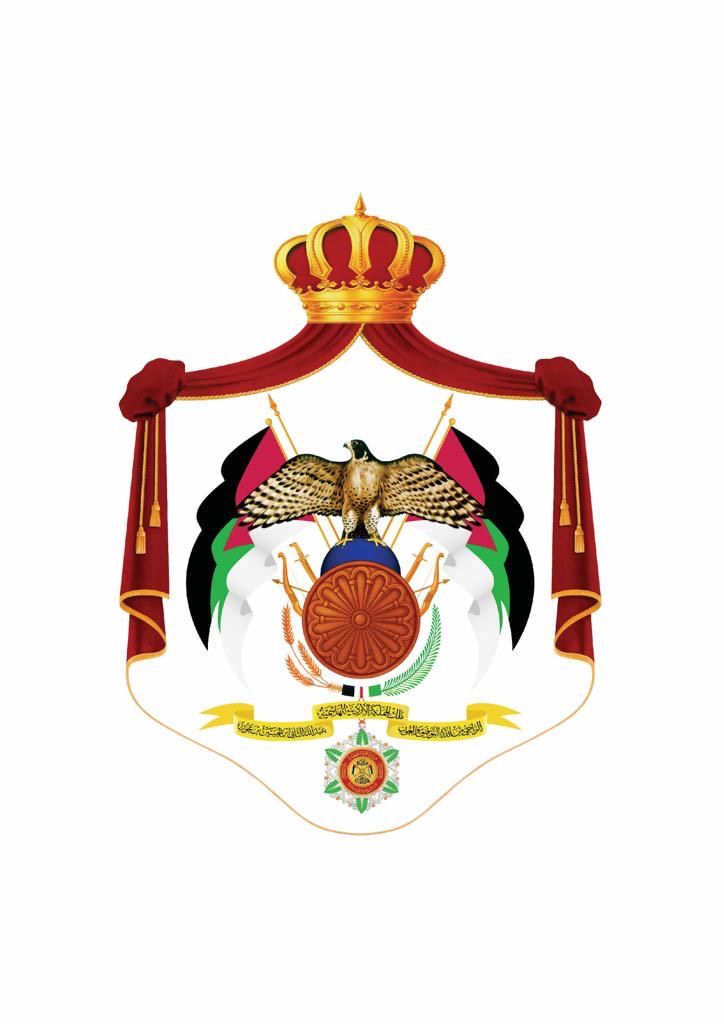 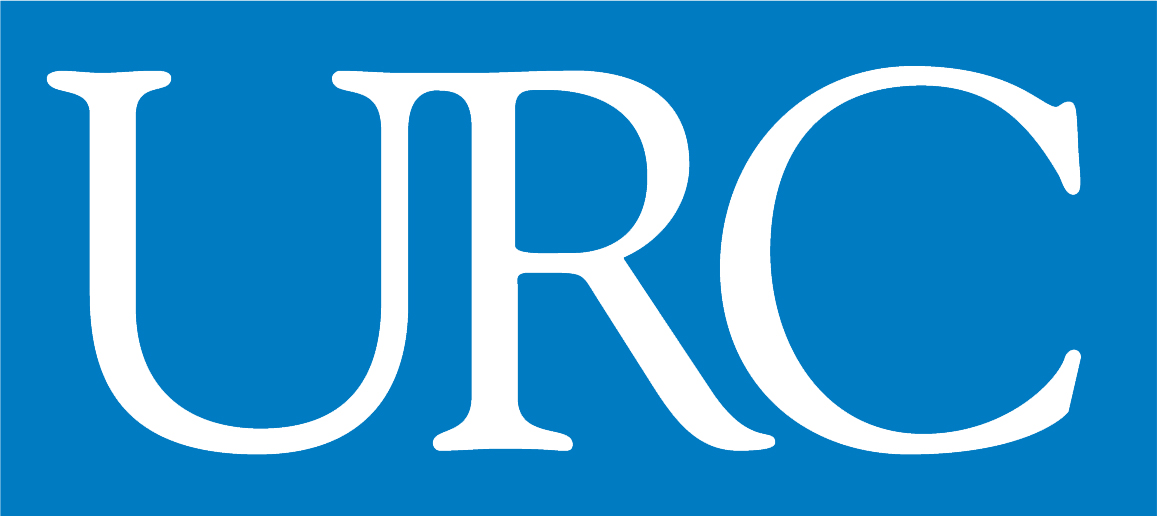 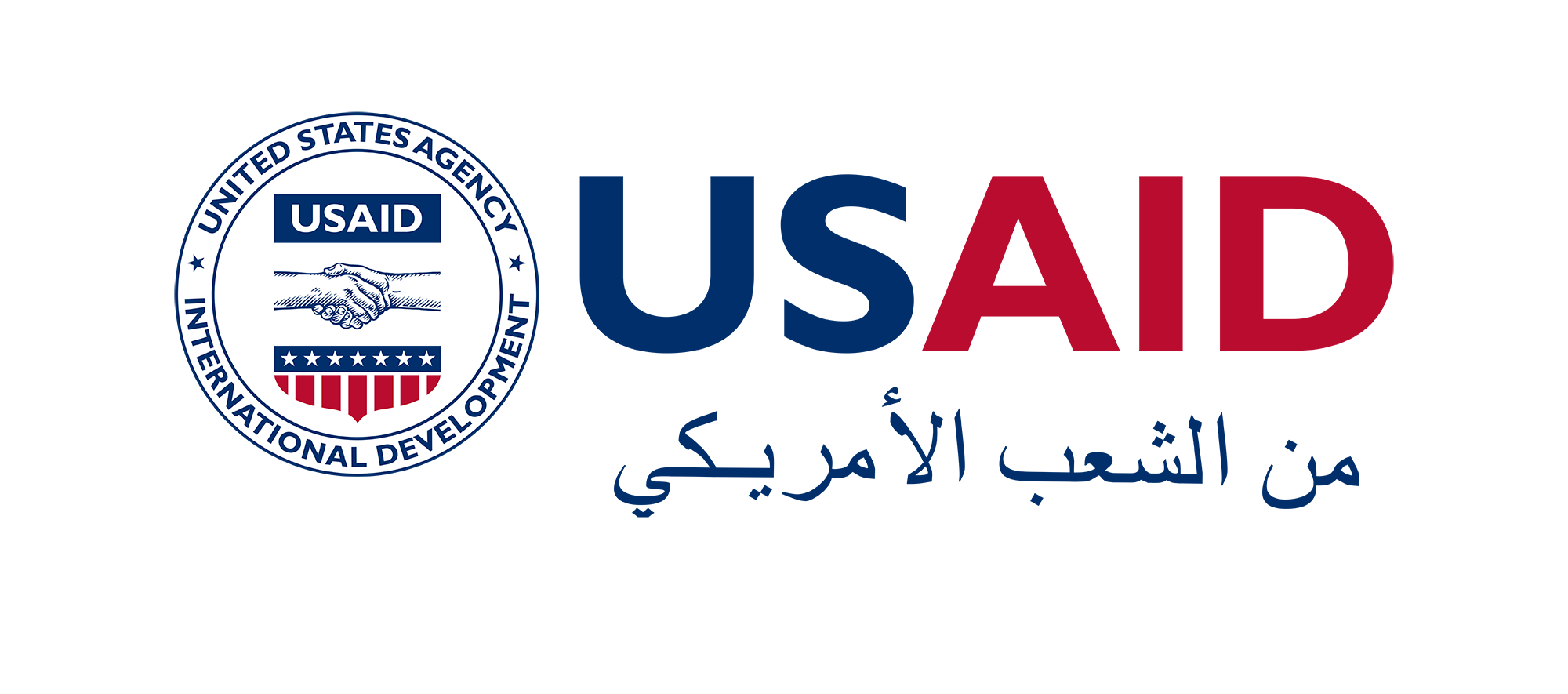 